В ПАО «МТС»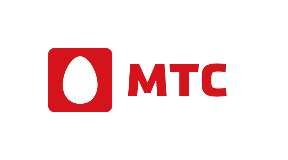 Заявление на предоставление сервисного обслуживанияС условиями обслуживания и стоимостью услуг ознакомлены и согласныПубличное акционерное общество «Мобильные ТелеСистемы» (ПАО «МТС»), зарегистрированное по адресу: 109147, г. Москва, Марксистская ул., д. 4 – в течение срока действия договора, а также 5 лет по его окончании, осуществляет обработку указанных в настоящем Заявлении персональных данных в целях оказания услуг связи путем совершения, как с использованием средств автоматизации, так и без использования таких средств, следующих действий (операций) или совокупности действий (операций) с персональными данными: сбор, запись, систематизация, накопление, хранение, уточнение (обновление, изменение), извлечение, использование, передача (предоставление, доступ), обезличивание, блокирование, удаление, уничтожение.Подпись Абонента     ______________________________________      Дата «____» _____________ 20__ г.Я, ФИО сотрудника   __________________________ подтверждаю, что указанные в заявлении данные Абонента, а также его подпись совпадают с данными из документа, удостоверяющего личность.  Подпись сотрудника ____________________     Код офиса продаж   ____________________                                          От                                  _________________________________________________________От                                  _________________________________________________________От                                  _________________________________________________________От                                  _________________________________________________________Наименование организации/ИПНаименование организации/ИПНаименование организации/ИПНаименование организации/ИП№ договора№ договораИННЛицо, подающее заявление (ФИО)Лицо, подающее заявление (ФИО)Лицо, подающее заявление (ФИО)Паспортные данные лица, подающего заявлениеПаспортные данные лица, подающего заявлениеПаспортные данные лица, подающего заявлениеПаспортные данные лица, подающего заявлениереквизиты доверенности/другого документа, на основании которого действует лицо, подающее заявлениереквизиты доверенности/другого документа, на основании которого действует лицо, подающее заявлениереквизиты доверенности/другого документа, на основании которого действует лицо, подающее заявлениереквизиты доверенности/другого документа, на основании которого действует лицо, подающее заявлениеКонтактный телефон/e-mail лица, подающего заявленияКонтактный телефон/e-mail лица, подающего заявленияКонтактный телефон/e-mail лица, подающего заявленияКонтактный телефон/e-mail лица, подающего заявленияВиртуальный менеджерс использованием мобильного номера +7 (_______) ________________________________________________Логин и пароль для управления контрактами (роль Глобального администратора) просим предоставить:  Прошу предоставить доступ вышеуказанному ответственному лицуФиксированный электронный адрес.Прошу предоставить возможность обслуживаться по e-mail (отправлять заявлений в рамках Договора № _________________от_____________ и получать ответы по данным заявлениям), используя фиксированный электронный адрес нашей организации: _________________________________________________________________________________________@________________________________Ответственным лицом, имеющим доступ и полномочия для отправления запросов и получения ответов на них от ПАО «МТС», и несущим ответственность за их полноту и достоверность является___________________________________________________________________________________________________________________. ___________________________________________________________________________________________________________________.                                                                                                                                                                      ФИО и паспортные данныеПрошу все действия ответственного лица, осуществленные в рамках обслуживания по e-mail и все заявки, полученные с фиксированного электронного адреса организации рассматривать как одобренные действия__________________________________________________________________________________________________________________________________________.                                                                                                            Наименование Абонента-КомпанииТак же подтверждаю, что ____________________________________________________________________________________________________________________.                                                                                                            Наименование Абонента-Компаниипринимает на себя все риски, связанные с несвоевременным уведомлением ПАО «МТС» об изменении ответственного лица и гарантирует в данном случае исполнение обязательств по Договору, возникших вследствие направления заявок неуполномоченным лицом. Прошу данное заявление и все заявки, приходящие с фиксированного электронного адреса, считать дополнительными соглашениями к    договору об оказании услуг связи. Адрес электронной почты считать официальным адресом для информирования со стороны ПАО «МТС» об изменениях условий договора об оказании услуг связи, а уведомления со стороны ПАО «МТС», полученные на вышеуказанный адрес считать дополнительными соглашениями к договору об оказании услуг связи. Подтверждаем свое согласие с тем, что передача запрашиваемых сведений по сетям связи, в том числе не принадлежащим компании ПАО «МТС», не гарантирует обеспечения конфиденциальности передаваемой информации. За возникшие по причине несанкционированного доступа третьих лиц убытки и возможную утечку конфиденциальной информации абонента компания ПАО «МТС» ответственности не несет. Заявки, приходящие с фиксированного электронного адреса, если они будут содержать всю необходимую информацию, предусмотренную бланками документов, размещенными на официальном сайте ПАО «МТС», просим рассматривать, как официальные заявления и производить по ним действия, перечень которых размещен на сайте corp.mts.ru/раздел Поддержка. Адреса для отправки заявлений в рамках обслуживания по e-mail размещены на сайте corp.mts.ru/раздел Поддержка.С условиями обслуживания и перечнем операций обслуживания по e-mail ознакомлены и согласны.Доставка счета. Просим по номеру телефона/лицевого счета __________________________________